MOD	EUR/44A10/1РЕЗОЛЮЦИЯ 177 (ПЕРЕСМ. )Соответствие и функциональная совместимостьПолномочная конференция Международного союза электросвязи (),признаваяа)	Резолюцию 197 (Пересм. Дубай, 2018 г.) настоящей Конференции о содействии развитию интернета вещей (IoT) и "умных" устойчивых городов и сообществ и Резолюцию 200 (Пересм. Дубай, 2018 г.) настоящей Конференции о повестке дня "Соединим к 2030 году" в области глобального развития электросвязи/информационно-коммуникационных технологий (ИКТ), включая широкополосную связь, для обеспечения устойчивого развития;b)	Резолюцию 76 (Пересм. ) Всемирной ассамблеи по стандартизации электросвязи (ВАСЭ) об исследованиях, касающихся проверки на соответствие и функциональную совместимость (С&I), помощи развивающимся странам1 и возможной будущей программы, связанной со Знаком МСЭ, Резолюцию 96 (Хаммамет, 2016 г.) ВАСЭ об исследованиях Сектора стандартизации электросвязи МСЭ (МСЭ-Т) в области борьбы с контрафактными устройствами электросвязи/ИКТ и Резолюцию 98 () ВАСЭ о совершенствовании стандартизации IoT и "умных" городов и сообществ в интересах глобального развития;c)	Резолюцию 47 (Пересм. ) Всемирной конференции по развитию электросвязи о повышении степени понимания и эффективности применения Рекомендаций МСЭ в развивающихся странах, включая проверку на С&I систем, производимых на основе Рекомендаций МСЭ;d)	Резолюцию МСЭ-R 62-1 (Пересм. ) Ассамблеи радиосвязи об исследованиях, касающихся проверки на соответствие Рекомендациям Сектора радиосвязи МСЭ (МСЭ-R) и функциональную совместимость оборудования и систем радиосвязи;e)	отчеты о ходе работы, представленные Директорами Бюро МСЭ Совету МСЭ и настоящей Конференции,отмечаяa)	работу, проведенную в рамках исследуемого Вопроса 4/2 Сектора развития электросвязи МСЭ (МСЭ-D) о помощи развивающимся странам в выполнении программ C&I;b)	работу, проведенную 11-й Исследовательской комиссией МСЭ-Т по программам C&I, в том числе относящуюся к Руководящему комитету по оценке соответствия (CASC);c)	что несколько исследовательских комиссий МСЭ-Т уже приступили к реализации экспериментальных проектов по соответствию Рекомендациям МСЭ-Т;d)	что МСЭ-Т ввел в действие информативную и добровольную Базу данных по соответствию продуктов и постепенно вводит в нее данные по оборудованию ИКТ, прошедшему проверку на соответствие Рекомендациям МСЭ-Т;e)	что был создан веб-сайт портала МСЭ по C&I, который постоянно обновляется;f)	что проверка на C&I  способствовать функциональной совместимости некоторых появляющихся технологий, таких как IoT и Международная подвижная электросвязь 2020 (IMT-2020);g)	что CASC в сотрудничестве с другими органами по сертификации  сертификации для оценки соответствия оборудования ИКТ Рекомендациям МСЭ-Т,признавая далее,a)	что процедуры обеспечения соответствия и функциональной совместимости используются для защиты потребителей и сетей, а также для предотвращения помех для радиооборудования;b)	что повсеместное соответствие и функциональная совместимость оборудования и систем электросвязи/ИКТ, достигаемые путем бесперебойной передачи данных и путем реализации соответствующих программ, направлений политики и решений, могут расширять рыночные перспективы, повышать надежность и содействовать глобальной интеграции и торговле;c)	что техническая подготовка и создание институционального потенциала для тестирования и обеспечения соответствия являются одними из важнейших инструментов, позволяющих многим членам МСЭ развивать свой собственный потенциал и содействовать возможностям установления глобальных соединений;d)	что многие члены МСЭ могут также получить выгоду от использования оценки соответствия, которая уже проводится многими существующими региональными и национальными органами по стандартам, благодаря механизмам сотрудничества с такими организациями;e)	что существующие международные подходы к оценке соответствия обеспечивают надежную и отлаженную инфраструктуру, которая также используется развивающимися странами;f)	что решение о внедрении Знака МСЭ будет отложено до тех пор, пока реализация задачи 1 (оценка соответствия) Плана действий не достигнет более высокой стадии (Совет, сессия 2012 г.);g)	что микро-, малые и средние предприятия Государств − Членов МСЭ вносят значительный вклад в экономику, в том числе в  экономик, поскольку в ее основе лежит доступ к приемлемым в ценовом отношении и функционально совместимым технологиям;h)	что CASC был создан для разработки процедуры признания экспертов МСЭ и разработки подробного порядка реализации процедуры признания лабораторий по тестированию в МСЭ-Т,учитывая,a)	план действий программы C&I, обновленный на сессии Совета 2013 года, основными задачами которого являются 1) оценка соответствия; 2) мероприятия, касающиеся функциональной совместимости; 3) создание потенциала; и 4) создание центров тестирования и программы C&I в развивающихся странах;b)	что некоторые страны, особенно развивающиеся страны, еще не имеют возможности проверять оборудование и давать гарантии потребителям в своих странах;c)	что бóльшая уверенность в соответствии оборудования электросвязи/ИКТ существующим правилам и стандартам способствует функциональной совместимости оборудования различных производителей, уменьшает помехи между системами связи и помогает развивающимся странам в выборе высококачественной продукции;d)	значение обеспечения C&I для деловых кругов, в том числе для малых и средних предприятий (МСП) и молодых разработчиков, в процессе проектирования, разработки и продвижения на рынок оборудования электросвязи/ИКТ;e)	что наряду с Рекомендациями МСЭ-Т существует ряд спецификаций для проверки на C&I, разработанных другими органами по оценке соответствия и организациями по разработке стандартов (ОРС), форумами и консорциумами;f)	что одна лишь проверка на соответствие не гарантирует функциональную совместимость устройств, однако она дает гарантию того, что применение того или иного стандарта отвечает определенным нормам;h)	что создание лабораторий для осуществления программ по оценке соответствия и проверке на функциональную совместимость в развивающихся странах требует значительных затрат, как капитальных, так и эксплуатационных;i)	что лаборатории, занимающиеся оценкой соответствия и проверкой на функциональную совместимость, нуждаются в регулярном обновлении ввиду стремительного развития технологий, оборудования и оконечных устройств,решает1	одобрить задачи, содержащиеся в Резолюции 76 (Пересм. ), Резолюции 62 (Пересм. ) и Резолюции 47 (Пересм. ), а также в Плане действий по Программе C&I, рассмотренном Советом на его сессии 2014 года (Документ C14/24(Rev.1));2	чтобы эта программа работы и далее выполнялась, включая создание информативной пилотной базы данных о соответствии, на основе консультаций с каждым из регионов, и принимая во внимание: а) результаты и последствия создания пилотной базы данных о соответствии для деятельности Государств-Членов, Членов Секторов и заинтересованных сторон (например, других ОРС); b) воздействие, которое эта база данных будет оказывать на преодоление разрыва в стандартизации в каждом из регионов; с) вопросы о потенциальной ответственности, касающиеся МСЭ, Государств-Членов, Членов Секторов и заинтересованных сторон; а также принимая во внимание результаты региональных консультаций МСЭ по вопросам соответствия и функциональной совместимости;3	оказывать помощь развивающимся странам в создании региональных и субрегиональных центров по вопросам соответствия и функциональной совместимости, которые могли бы в надлежащих случаях осуществлять проверку на соответствие и функциональную совместимость, в зависимости от их потребностей, и поощрять  с правительственными и неправительственными, национальными и региональными организациями и международными органами по оценке соответствия;4	содействовать сотрудничеству между МСЭ, Государствами-Членами, Членами Секторов и соответствующими структурами в целях снижения затрат на создание национальных, субрегиональных и региональных центров по оценке соответствия и функциональной совместимости (например, использование виртуальных лабораторий для дистанционного тестирования), особенно для развивающихся стран,поручает Директору Бюро стандартизации электросвязи1	продолжать консультации и исследования по оценке во всех регионах, принимая во внимание потребности каждого региона, по вопросам выполнения Плана действий, одобренного Советом, в том числе в сотрудничестве с Директором Бюро развития электросвязи (БРЭ), рекомендаций по созданию потенциала людских ресурсов и оказанию помощи в создании баз тестирования в развивающихся странах;2	продолжать выполнение экспериментальных проектов по соответствию Рекомендациям МСЭ-Т для повышения вероятности функциональной совместимости в соответствии с Планом действий;3	совершенствовать и улучшать процессы создания стандартов в целях повышения функциональной совместимости путем обеспечения соответствия;4	постоянно обновлять План действий по долгосрочному выполнению настоящей Резолюции;5	предоставлять Совету отчеты о ходе работы, в том числе результаты исследований, касающиеся выполнения настоящей Резолюции;6	в сотрудничестве с Директором БРЭ и на основе консультаций, которые упоминаются в пункте 1 раздела поручает Директору Бюро стандартизации электросвязи, выше, выполнять План действий, принятый Советом на его сессии 2012 года и пересмотренный Советом на его сессии 2013 года,поручает Директору Бюро развития электросвязи в тесном взаимодействии с Директором Бюро стандартизации электросвязи и Директором Бюро радиосвязи1	содействовать выполнению Резолюции 47 (Пересм. ) и соответствующих частей Плана действий и представлять отчеты Совету;2	оказывать содействие Государствам-Членам в решении проблем, связанных с не соответствующим требованиям оборудованием;3	продолжать осуществлять деятельность по наращиванию потенциала без отрыва от производства в сотрудничестве с признанными учреждениями и задействовать экосистему Академии МСЭ, в том числе осуществлять деятельность, связанную с предотвращением помех радиосвязи, создаваемых или принимаемых оборудованием ИКТ;4	в рамках задач 3 и 4 Программы C&I МСЭ:a)	повышать осведомленность о применимости программ C&I к некоторым приложениям IoT;b)	обеспечивать создание потенциала в области технических норм и проверки на соответствие с целью поддержки разработчиков, включая МСП и молодых разработчиков, в процессе проектирования ими своего оборудования электросвязи/ИКТ, с тем чтобы они имели возможность выхода на местные, региональные и международные рынки;5	использовать стартовые средства МСЭ, выделенные на проекты, и побуждать учреждения-доноры финансировать ежегодные программы создания потенциала и профессиональной подготовки в центрах тестирования, одобренных в качестве центров профессионального мастерства МСЭ;6	во взаимодействии с другими Бюро в надлежащих случаях оказывать помощь развивающимся странам в создании их потенциала и определении региональных и субрегиональных центров тестирования ИКТ в развивающихся странах в качестве центров профессионального мастерства МСЭ, с тем чтобы они могли выполнять проверку оборудования и систем, отвечающих их потребностям, на соответствие и функциональную совместимость в соответствии с надлежащими Рекомендациями, включая создание или признание, в зависимости от случая, органов по оценке соответствия;7	оказывать помощь Государствам-Членам в наращивании их потенциала в области оценки соответствия и проверки на соответствие и предоставлять экспертов развивающимся странам;8	содействовать развитию сотрудничества с региональными органами, обеспечивающими соответствие и функциональную совместимость, особенно в области оценки технического соответствия,предлагает Совету МСЭ1	рассматривать отчеты Директоров трех Бюро и принимать все необходимые меры, чтобы содействовать достижению целей, поставленных в настоящей Резолюции;2	на следующей Полномочной конференции представить отчет о прогрессе, достигнутом в отношении настоящей Резолюции;3	рассмотреть, после того как реализация задачи 1 Плана действий достигнет более высокой стадии, возможность внедрения Знака МСЭ, принимая во внимание технические, финансовые и правовые последствия;4	содействовать процедур признания лабораторий по тестированию МСЭ и создать перечень признанных лабораторий по тестированию, доступный для членов МСЭ,предлагает членам МСЭ1	заполнять пилотную базу данных о соответствии подробной информацией о продуктах, проверенных на предмет соответствия относящимся к ним Рекомендациям МСЭ-Т в аккредитованных лабораториях по тестированию (1-й, 2-й или 3-й сторон) или аккредитованными органами сертификации, либо в соответствии с процедурами, принятыми организациями по разработке стандартов (ОРС) или форумами, аттестованными в соответствии с Рекомендацией МСЭ-Т А.5;2	принимать участие в мероприятиях в области функциональной совместимости, проводимых при содействии МСЭ, и в работе исследовательских комиссий МСЭ, связанной с вопросами соответствия и функциональной совместимости;3	играть активную роль в создании в развивающихся странах потенциала в области проверки на соответствие и функциональную совместимость, включая профессиональную подготовку на рабочем месте, в частности в рамках любого контракта на поставку в эти страны оборудования, услуг и систем электросвязи;4	поддерживать создание региональных установок по тестированию на соответствие или содействовать использованию существующей лабораторной инфраструктуры, в первую очередь в развивающихся странах;5	принимать участие в исследованиях МСЭ по оценке в целях содействия созданию в регионах согласованных структур в области соответствия и функциональной совместимости,предлагает организациям, аттестованным в соответствии с Рекомендацией МСЭ-Т А.5,1	участвовать в деятельности по созданию пилотной базы данных МСЭ о соответствии и обмениваться на взаимной основе ссылками в целях пополнения содержимого этой базы данных, с тем чтобы в ней имелись ссылки на большее количество Рекомендаций и стандартов, связанных с тем или иным продуктом, а также чтобы дать возможность более наглядно представить продукты поставщиков и расширить ассортимент выбора для пользователей;2	участвовать в поддерживаемых Бюро стандартизации электросвязи (БСЭ) и БРЭ программах и видах деятельности развивающихся стран по созданию потенциала, в том числе предоставляя экспертам из развивающихся стран – в частности, со стороны операторов – возможность приобрести опыт на рабочем месте,предлагает Государствам-Членам1	способствовать выполнению настоящей Резолюции;2	поощрять национальные и региональные организации по проверке оказывать помощь МСЭ в осуществлении настоящей Резолюции;3	ввести режимы и процедуры по оценке соответствия на основе применимых Рекомендаций МСЭ-Т, которые приводят к повышению качества обслуживания/оценки пользователем качества услуги и к обеспечению более высокой вероятности функциональной совместимости оборудования, услуг и систем;4	работать сообща для борьбы с контрафактным оборудованием, используя созданные на национальном и/или региональном уровне системы оценки соответствия,предлагает далее Государствам-Членампредставлять вклады на следующую Ассамблею радиосвязи () для рассмотрения и принятия надлежащих мер, которые она сочтет необходимыми в связи с C&I.______________Полномочная конференция (ПК-22)
Бухарест, 26 сентября – 14 октября 2022 г.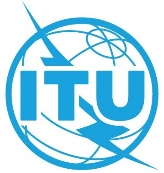 ПЛЕНАРНОЕ ЗАСЕДАНИЕДополнительный документ 10
к Документу 44-R9 августа 2022 годаОригинал: английскийГосударства – члены Европейской конференции администраций почт 
и электросвязи (СЕПТ)Государства – члены Европейской конференции администраций почт 
и электросвязи (СЕПТ)ECP 10 − ПЕРЕСМОТР РЕЗОЛЮЦИИ 177:ECP 10 − ПЕРЕСМОТР РЕЗОЛЮЦИИ 177:Соответствие и функциональная совместимостьСоответствие и функциональная совместимость